ПРАВИТЕЛЬСТВО РОССИЙСКОЙ ФЕДЕРАЦИИПОСТАНОВЛЕНИЕот 13 марта 2013 г. N 208ОБ УТВЕРЖДЕНИИ ПРАВИЛПРЕДСТАВЛЕНИЯ ЛИЦОМ, ПОСТУПАЮЩИМ НА РАБОТУ НА ДОЛЖНОСТЬРУКОВОДИТЕЛЯ ФЕДЕРАЛЬНОГО ГОСУДАРСТВЕННОГО УЧРЕЖДЕНИЯ,А ТАКЖЕ РУКОВОДИТЕЛЕМ ФЕДЕРАЛЬНОГО ГОСУДАРСТВЕННОГОУЧРЕЖДЕНИЯ СВЕДЕНИЙ О СВОИХ ДОХОДАХ, ОБ ИМУЩЕСТВЕИ ОБЯЗАТЕЛЬСТВАХ ИМУЩЕСТВЕННОГО ХАРАКТЕРА И О ДОХОДАХ,ОБ ИМУЩЕСТВЕ И ОБЯЗАТЕЛЬСТВАХ ИМУЩЕСТВЕННОГО ХАРАКТЕРАСВОИХ СУПРУГА (СУПРУГИ) И НЕСОВЕРШЕННОЛЕТНИХ ДЕТЕЙВ соответствии с частью четвертой статьи 275 Трудового кодекса Российской Федерации Правительство Российской Федерации постановляет:1. Утвердить прилагаемые Правила представления лицом, поступающим на работу на должность руководителя федерального государственного учреждения, а также руководителем федерального государственного учреждения сведений о своих доходах, об имуществе и обязательствах имущественного характера и о доходах, об имуществе и обязательствах имущественного характера своих супруга (супруги) и несовершеннолетних детей.2. Рекомендовать органам государственной власти субъектов Российской Федерации и органам местного самоуправления руководствоваться настоящим постановлением при разработке и утверждении правил представления лицом, поступающим на работу на должность руководителя государственного учреждения субъекта Российской Федерации, муниципального учреждения сведений о своих доходах, об имуществе и обязательствах имущественного характера и о доходах, об имуществе и обязательствах имущественного характера своих супруга (супруги) и несовершеннолетних детей, а также о представлении руководителем государственного учреждения субъекта Российской Федерации, муниципального учреждения сведений о своих доходах, об имуществе и обязательствах имущественного характера и о доходах, об имуществе и обязательствах имущественного характера своих супруга (супруги) и несовершеннолетних детей.Председатель ПравительстваРоссийской ФедерацииД.МЕДВЕДЕВУтвержденыпостановлением ПравительстваРоссийской Федерацииот 13 марта 2013 г. N 208ПРАВИЛАПРЕДСТАВЛЕНИЯ ЛИЦОМ, ПОСТУПАЮЩИМ НА РАБОТУ НА ДОЛЖНОСТЬРУКОВОДИТЕЛЯ ФЕДЕРАЛЬНОГО ГОСУДАРСТВЕННОГО УЧРЕЖДЕНИЯ,А ТАКЖЕ РУКОВОДИТЕЛЕМ ФЕДЕРАЛЬНОГО ГОСУДАРСТВЕННОГОУЧРЕЖДЕНИЯ СВЕДЕНИЙ О СВОИХ ДОХОДАХ, ОБ ИМУЩЕСТВЕИ ОБЯЗАТЕЛЬСТВАХ ИМУЩЕСТВЕННОГО ХАРАКТЕРА И О ДОХОДАХ,ОБ ИМУЩЕСТВЕ И ОБЯЗАТЕЛЬСТВАХ ИМУЩЕСТВЕННОГО ХАРАКТЕРАСВОИХ СУПРУГА (СУПРУГИ) И НЕСОВЕРШЕННОЛЕТНИХ ДЕТЕЙ1. Настоящие Правила устанавливают порядок представления лицом, поступающим на работу на должность руководителя федерального государственного учреждения, а также руководителем федерального государственного учреждения сведений о своих доходах, об имуществе и обязательствах имущественного характера и о доходах, об имуществе и обязательствах имущественного характера своих супруга (супруги) и несовершеннолетних детей (далее - сведения о доходах, об имуществе и обязательствах имущественного характера).(в ред. Постановления Правительства РФ от 06.11.2014 N 1164)2. Лицо, поступающее на должность руководителя федерального государственного учреждения, при поступлении на работу представляет сведения о своих доходах, полученных от всех источников (включая доходы по прежнему месту работы или месту замещения выборной должности, пенсии, пособия и иные выплаты) за календарный год, предшествующий году подачи документов для поступления на работу на должность руководителя федерального государственного учреждения, сведения об имуществе, принадлежащем ему на праве собственности, и о своих обязательствах имущественного характера по состоянию на 1-е число месяца, предшествующего месяцу подачи документов для поступления на работу на должность руководителя федерального государственного учреждения, а также сведения о доходах супруга (супруги) и несовершеннолетних детей, полученных от всех источников (включая заработную плату, пенсии, пособия и иные выплаты) за календарный год, предшествующий году подачи лицом документов для поступления на работу на должность руководителя федерального государственного учреждения, а также сведения об имуществе, принадлежащем им на праве собственности, и об их обязательствах имущественного характера по состоянию на 1-е число месяца, предшествующего месяцу подачи документов для поступления на работу на должность руководителя федерального государственного учреждения, по утвержденной Президентом Российской Федерации форме справки.(п. 2 в ред. Постановления Правительства РФ от 06.11.2014 N 1164)3. Руководитель федерального государственного учреждения ежегодно, не позднее 30 апреля года, следующего за отчетным, представляет сведения о своих доходах, полученных за отчетный период (с 1 января по 31 декабря) от всех источников (включая заработную плату, пенсии, пособия и иные выплаты), сведения об имуществе, принадлежащем ему на праве собственности, и о своих обязательствах имущественного характера по состоянию на конец отчетного периода, а также сведения о доходах супруга (супруги) и несовершеннолетних детей, полученных за отчетный период (с 1 января по 31 декабря) от всех источников (включая заработную плату, пенсии, пособия и иные выплаты), сведения об их имуществе, принадлежащем им на праве собственности, и об их обязательствах имущественного характера по состоянию на конец отчетного периода по утвержденной Президентом Российской Федерации форме справки.(п. 3 в ред. Постановления Правительства РФ от 06.11.2014 N 1164)4. Сведения, предусмотренные пунктами 2 и 3 настоящих Правил, представляются в уполномоченное структурное подразделение работодателя.5. В случае если руководитель федерального государственного учреждения обнаружил, что в представленных им сведениях о доходах, об имуществе и обязательствах имущественного характера не отражены или не полностью отражены какие-либо сведения либо имеются ошибки, он вправе представить уточненные сведения в течение одного месяца после окончания срока, указанного в пункте 3 настоящих Правил.(в ред. Постановления Правительства РФ от 06.11.2014 N 1164)5(1). В случае если лицо, поступающее на должность руководителя федерального государственного учреждения, обнаружило, что в представленных им сведениях о доходах, об имуществе и обязательствах имущественного характера не отражены или не полностью отражены какие-либо сведения либо имеются ошибки, оно вправе представить уточненные сведения в течение одного месяца со дня представления сведений в соответствии с пунктом 2 настоящих Правил.(п. 5(1) введен Постановлением Правительства РФ от 06.11.2014 N 1164)6. Сведения о доходах, об имуществе и обязательствах имущественного характера, представляемые в соответствии с настоящими Правилами лицом, поступающим на работу на должность руководителя федерального государственного учреждения, а также руководителем федерального государственного учреждения, являются сведениями конфиденциального характера, если федеральным законом они не отнесены к сведениям, составляющим государственную тайну.Эти сведения предоставляются руководителю федерального государственного органа и другим должностным лицам федерального государственного органа, наделенным полномочиями назначать на должность и освобождать от должности руководителя федерального государственного учреждения.7. Сведения о доходах, об имуществе и обязательствах имущественного характера, представленные руководителем федерального государственного учреждения, размещаются в информационно-телекоммуникационной сети "Интернет" на официальном сайте органа, осуществляющего функции и полномочия учредителя федерального государственного учреждения, или по его решению - на официальном сайте федерального государственного учреждения и предоставляются для опубликования общероссийским средствам массовой информации в соответствии с требованиями, утвержденными Министерством труда и социальной защиты Российской Федерации.(п. 7 введен Постановлением Правительства РФ от 06.11.2014 N 1164)Приложение N 1к Правилам представления лицом,поступающим на работу на должностьруководителя федеральногогосударственного учреждения,а также руководителем федеральногогосударственного учреждения сведенийо своих доходах, об имуществеи обязательствах имущественногохарактера и о доходах, об имуществеи обязательствах имущественногохарактера своих супруга (супруги)и несовершеннолетних детейСПРАВКАо доходах, об имуществе и обязательствахимущественного характера лица, поступающего на работуна должность руководителя федеральногогосударственного учрежденияУтратила силу с 1 января 2015 года. - Постановление Правительства РФ от 06.11.2014 N 1164.Приложение N 2к Правилам представления лицом,поступающим на работу на должностьруководителя федеральногогосударственного учреждения,а также руководителем федеральногогосударственного учреждения сведенийо своих доходах, об имуществеи обязательствах имущественногохарактера и о доходах, об имуществеи обязательствах имущественногохарактера своих супруга (супруги)и несовершеннолетних детейСПРАВКАо доходах, об имуществе и обязательствахимущественного характера супруга (супруги) и несовершеннолетнихдетей лица, поступающего на работу на должность руководителяфедерального государственного учрежденияУтратила силу с 1 января 2015 года. - Постановление Правительства РФ от 06.11.2014 N 1164.Приложение N 3к Правилам представления лицом,поступающим на работу на должностьруководителя федеральногогосударственного учреждения,а также руководителем федеральногогосударственного учреждения сведенийо своих доходах, об имуществеи обязательствах имущественногохарактера и о доходах, об имуществеи обязательствах имущественногохарактера своих супруга (супруги)и несовершеннолетних детейСПРАВКАо доходах, об имуществе и обязательствах имущественногохарактера руководителя федеральногогосударственного учрежденияУтратила силу с 1 января 2015 года. - Постановление Правительства РФ от 06.11.2014 N 1164.Приложение N 4к Правилам представления лицом,поступающим на работу на должностьруководителя федеральногогосударственного учреждения,а также руководителем федеральногогосударственного учреждения сведенийо своих доходах, об имуществеи обязательствах имущественногохарактера и о доходах, об имуществеи обязательствах имущественногохарактера своих супруга (супруги)и несовершеннолетних детейСПРАВКАо доходах, об имуществе и обязательствах имущественного характерасупруга (супруги) и несовершеннолетних детей руководителяфедерального государственного учрежденияУтратила силу с 1 января 2015 года. - Постановление Правительства РФ от 06.11.2014 N 1164.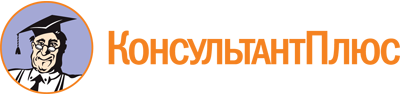 Постановление Правительства РФ от 13.03.2013 N 208
(ред. от 06.11.2014)
"Об утверждении Правил представления лицом, поступающим на работу на должность руководителя федерального государственного учреждения, а также руководителем федерального государственного учреждения сведений о своих доходах, об имуществе и обязательствах имущественного характера и о доходах, об имуществе и обязательствах имущественного характера своих супруга (супруги) и несовершеннолетних детей"
(с изм. и доп., вступ. в силу с 01.01.2015)Документ предоставлен КонсультантПлюс

www.consultant.ru

Дата сохранения: 18.01.2023
 Список изменяющих документов(в ред. Постановления Правительства РФ от 06.11.2014 N 1164)Список изменяющих документов(в ред. Постановления Правительства РФ от 06.11.2014 N 1164)КонсультантПлюс: примечание.Срок предоставления сведений за отчетный период с 01.01.2019 по 31.12.2019 продлен до 01.08.2020 включительно (Постановление Правительства РФ от 29.04.2020 N 608).